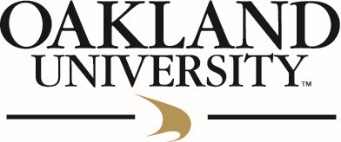 Coronavirus Relief & Response Supplemental Appropriation – HEERF IIFEDERAL STUDENT EMERGENCY RELIEF FUNDS UNDER THE CORONAVIRUS RESPONSE AND RELIEF SUPPLEMENTAL APPROPRIATIONS ACT (CRRSAA) OF 2021The Coronavirus Response and Relief Supplemental Appropriations Act of 2021 (CRRSAA) (Pub. L. 116-260) provided the U.S. Department of Education $81.88 billion in support for education. In January 2021, Oakland University received $6,898,412 under Section 314(a)(1) of CRRSAA funds from the U.S. Department of Education (Department) for Emergency Grants for students.Acknowledgement: Oakland University acknowledges that it signed and returned to the Department of Education the Certification and Agreement and assures it has or intends to use all funds allocated for Emergency Grants received under CRRSAA to provide Emergency Grants to students. As of June 30, 2021, Oakland University has distributed 100% of all CRRSAA funds allocated for Emergency Grants students.  Total amount of funds the Oakland University will or has received from the Department for Emergency Grants to Students:	$6,898,412 in CRRSAA funds were received.Total amount of CRRSAA Emergency Grants distributed to students: $6,898,412Total number of students who have received an CRRSAA Emergency Grants:  6,488The method(s) used by Oakland University to determine which students receive Emergency Grants:With guidance from the U.S. Department of Education, a committee collaborated with OU leadership to establish the following criteria:Emergency Grants were disbursed to eligible students who were enrolled in the Winter 2021 semester.  These grants were automatic; no application process was necessary. Eligibility:Must be a degree-seeking undergraduate or graduate studentincludes those pursuing a second bachelor’s degree or initial teaching certificateMust be enrolled in the Winter 2021 semester in at least 1 credit hour as of February 9, 2021.Must have a valid FAFSA on file as of February 2, 2021Must have demonstrated need (expected family contribution of $8,000 or less as determined by the FAFSA)Grant amounts:$1,200 for full-time studentsminimum 12 credit hours for undergraduate studentsminimum 8 credit hours for graduate studentsminimum 9 credit hours for OUWB medical students$500 for part-time studentsPlease note these are automatic grants (no application process necessary) and will be distributed in the same manner as financial aid refunds. These grants do not need to be repaid.

If you are eligible: You will be notified about the award via your OU email. To receive your funds the fastest and safest way, please enroll in OU non-payroll direct deposit. If you are currently enrolled in direct deposit, please confirm that your banking information is accurate in MySAIL.

If you are not eligible and have a financial hardship: You may apply for OU’s Student Emergency Relief Fund.Any instructions, directions, or guidance provided by the institution to students concerning the Emergency Financial Aid Grants.https://www.oakland.edu/financialservices/available-financial-assistance/